On-Call Firefighter Selection Process Application Form All candidates will be required to complete and submit an online application form which will include your personal details and a number of questions to assess your eligibility to apply, as well as completing an availability form. Stage 1:             Written Tests: A multiply choice written and numeracy test. A Dictation and memory recall tests. Stage 2: 	Job Related Tests  	 	The following job related tests will be undertaken:  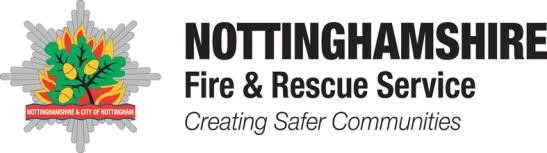 To view some of our job-related tests being carried out, please click the YouTube links below: Introduction.  Ladder Climb.  Ladder Lift. Equipment Carry. Equipment Assembly.  Enclosed Space.  Hose Running.  Bleep Test.Stage 3:    Interview Candidates will be invited to a formal interview. Here they will be asked a series of questions around the PQA’s.Stage 4:    Medical.Candidates will undertake a full medical, substance misuse test, and a face fit test. They will then be invited for a kit fitting.Stage 5:  Pre-employment Checks.Candidates will be subject to a baseline personnel security standard check which will include 3-year employment history and asylum and immigration check. References will be taken up at this stage. Test Description Bleep Test To assess aerobic fitness candidates will be expected to achieve Level 8 Shuttle 7 (42.3 VO2 max) If you are unsuccessful in achieving the required level at this point, you will be withdrawn from the process Ladder Climb To assess candidate’s confidence at heights and ability to follow instructions Ladder Lift To assess upper body strength Equipment Carry To test aerobic fitness, stamina, upper and lower body strength Equipment Assembly To test manual dexterity Enclosed Spaces Test To assess confidence working within confined spaces Handgrip Test 25kg in both the dominant and non-dominant hand. Hose Running To assess aerobic fitness and co-ordination 